INDICAÇÃO Nº 1687/2018Indica ao Poder Executivo Municipal operação “tapa buracos” erosão na Rua Plácido Ribeiro Ferreira. Excelentíssimo Senhor Prefeito Municipal, Nos termos do Art. 108 do Regimento Interno desta Casa de Leis, dirijo-me a Vossa Excelência para sugerir que, por intermédio do Setor competente, seja executada operação tapa buracos de erosão na Rua Plácido Ribeiro Ferreira, defronte ao número 17, no bairro Parque Zabani, neste município. Justificativa:Conforme visita realizada “in loco”, este vereador pôde constatar o estado de degradação do local. Este fato este que prejudica os moradores do local e potencializa a ocorrência de desmoronamento do asfalto e o surgimento de insetos pelo acúmulo de água e lixo no local, dentre outros problemas que poderão surgir devido a erosão. Plenário “Dr. Tancredo Neves”, em 20/02/2018.Edivaldo Meira-Vereador-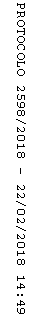 